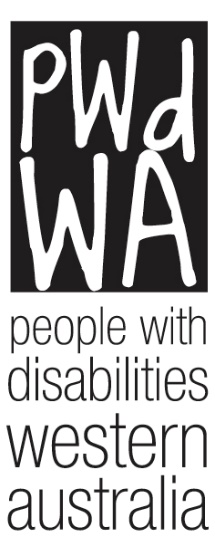 On Board with Me ProjectProfessional Resume TemplateThis Resume template has been designed to support the candidates applying for Board or employment roles.  The format and presentation style has been reviewed by a professional recruiting agency to ensure it meets with contemporary standards.While the content is flexible, it covers the following sections:Professional SummaryLeadership RolesProfessional DevelopmentProfessional ExperienceRefereesEach section includes an explanation or intent, a suggested format and an example of content.  By copying the format, and following the advice, you should be in a good position to present yourself for any role.Brevity can be important, as your Resume is likely to be first reviewed by human resources personell, or even a computer.  This is why the Summary is helpful.  Consider including key words in this section that are relevant to the role so your candidacy jumps out from the others.  In total, your Resume should be less than four pages.If you are not sure you have it right – ask a friend or colleague to read through the Resume and provide some feedback.Good luck!August 2019RESUME	Your NamesummarySection ExplanationThe summary should provide a snapshot of who you are, and of your aspirations.  This should be largely professional, and could include volunteering roles and something personal that makes a connection with the reader.  It can be helpful to update this section for each role you apply for, so that it is relevant.  It should give a quick overview of why you are a good candidate for the role.FormatParagraph text, written in the first-person, and about 150 words in length.  ExampleI am a qualified accountant and having worked for the past 10 years in financial compliance with the WA Department of Finance.  I am seeking a role in governance, in the values based organisation in the WA Not for Profit sector.I have worked in government agencies within WA, and consulted for local businesses with bookkeeping and taxation advice.  I am a Certified Practising Accountant, and member of the local Chamber of Commerce.A have a long-term commitment to community support and volunteering in my local Rotary club committee and Netball association and I have recently been supporting the Environmental Defenders Office pursuing my passion for animal welfare.  I prepared Association Rules, and served on the committees which has helped me to develop a sound understanding of governance principles.  In my spare time, I enjoy following our local football and daily walks with my two dogs.LEADERSHIP RolesSection ExplanationList all significant leadership and volunteering roles. Eg. Board and committee appointments, Elected positions, Local community involvementFormatStart Date – End Date	Position	OrganisationExample2015 – Current	Board Director	Disability Services Committee, Western Australian Government2009 – 2012	President	Cockburn Bay Rotary Professional DEVELOPMENtSection ExplanationList all qualifications, certifications and significant (and relevant) training programs completed; and any Awards receivedFormatCompletion Date	Name of Course	Name of Training InstitutionExampleQualifications2019	On Board with Me Candidate Development Program, People With disabilities WA2018	LeadAbility, Leadership WA2015	Diploma in Governance, Governance Institute of Australia2015	Foundations of Governance, Australian Institute of Company Directors1995	Bachelor of Arts (Social Work), University of Western AustraliaCertifications1999	Justice of the PeaceAwards2015	Best Student, Diploma in Governance, Governance Institute of AustraliaProfessional AffiliationsMember Australian Association of Social WorkersProfessional ExperienceSection ExplanationList your employment experience separately.  Focus on the role title and when you worked there, the role responsibilities, and specific achievements you delivered in the role.  These achievements can then be used as examples you may discuss in an interview to demonstrate your capacity and capability for a new role.FormatJOB TITLE	Start Date – current or End DateOrganisation NameDescription of the role responsibilities - eg. Officer, Supervisor, Manager, Director.  Key responsibilities – eg.  Manage staff, planning, budget, project delivery.  Number of staff you managed or team size.  Key roles, eg. Management or advisory committee membership.Key AchievementsList the achievements you delivered personally, or were delivered by people you manage.  Eg.  Completed projects, Standards or guideline developed, Change management program, Delivered trainingItemise each achievement (not more than five), and list each achievement in a separate dot pointExampleOn Board with Me Project Officer	Aug 2018 – Aug 2019People With disabilities WA Deliver Department of Communities funded 12-month “On Board with Me Project” (OBM) aimed at improving the representation rate of People with disability on Boards in the WA Community Services Sector.  Engage key stakeholders in the project, including people with disability, governance and training organisations and disability services organisations.  Identify and develop board candidates, undertake a survey the sector to benchmark diversity and inclusion rates, and develop strategies for improvement.Key AchievementsDeveloped an OBM Project Framework and Stakeholder Management Plan, and met with CEOs across the sectorDesigned and implemented the OBM Candidate Development Program that delivered governance and risk training and professional profile development for the 16 OBM Candidates who graduated from the course in July 2019Undertook the Board Disability Diversity survey of 88 disability organisation Board directors and CEOs to benchmark diversity and inclusion rates and identify opportunities and barriers to improving representation ratesDesigned and managed the Delivering Board Diversity breakfast event attended by 44 Board directors and Chairs, resulting in the first WA Disability Sector Board Chair Roundtable meeting aimed at improving inclusion ratesDrafted the Board Disability Diversity and Inclusion Report – covering survey findings, analysis and improvement strategies and recommendationsDrafted Board Disability Diversity Guide for People with disabilityREFEREESIf Referees are required with your application, list them here.  Include their current title, contact number and email address.  Your referees may change depending on the role for which you are applying.  It can be acceptable to simply state here “Referees can be provided on request”, and then provide referees’ names when requested.